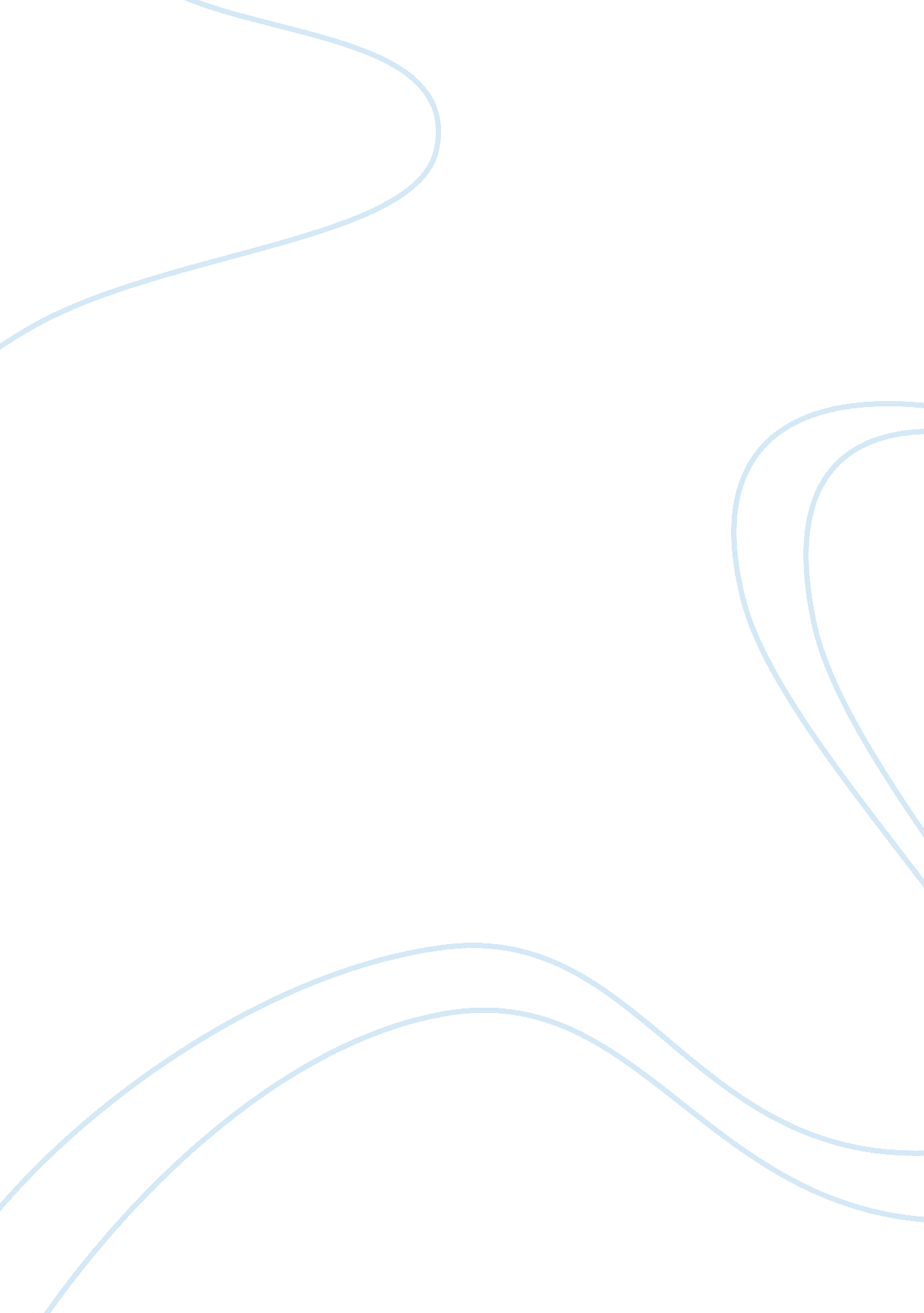 Computer engineering 10194Engineering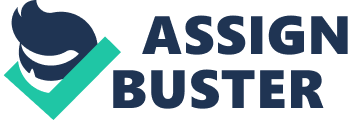 Computer Engineering Andrew Winegarner Ms. Lee English 3-4, Block 2 2/11/99 Andrew Winegarner Ms. Lee English 3-4, Block 2 11 November 1999 Computer Engineering Computer engineering is a relatively new field of engineering and is one of the fastest growing fields today. Computer engineering is one of today’s most technologically based jobs (Basta 71). The field of computer engineering combines the knowledge of electrical engineering and computer science to create advanced computer systems. Computer engineering involves the process of designing and manufacturing computer chips processors, memory systems, central processing units, and of peripheral devices . Computer engineers work with CAD(computer aided design) programs and different computer languages so they can create and program computer systems (Gelenter 82). Computer engineers use today’s best technology to create tomorrow’s. Computer engineers require a high level of training and intelligence to be skilled at their job. A bachelors degree from a college or university with a good computer engineering program computer science program is necessary (Basta 71). Then once employed their usually is a on the job type of training program to learn the certain types of systems that will be designed and manufactured. Computer engineers major studies conventional electronic engineering, computer science and math in college. The electrical engineering knowledge that a computer engineer possesses allow for a understanding of the apparatus that goes into a computer so that they can be designed and built (UCSD 2). The computer science part gives a engineer much needed wisdom on how software makes a computer system run and perform tasks. There are a few different types of employers computer engineers could work for today. The first is for a major computer company actually designing whole computer systems for say Compaq or Macintosh. Then their are the type that works for computer components such as peripheral systems and microchips such as Intel (Gelenter 90). Then their are the engineers that design everyday electronic components such as bank machines and cell phones. The job outlook of computer engineering is very good. More and more computer systems are being created every day and the demand for computer engineers is just going to keep on growing (UCSD 1). For example Chris Kolnik (who is studying to become a computer engineer) says that their is no end in sight to the growth the computer industry. Some advantages of being a computer engineer is that you use your creativity when working on a project and can express yourself through the computer. Another advantage is the good pay, it is one of the highest paying fields straight out of college. Their are some disadvantages also like working at a computer all day and being inside the whole time. Another disadvantage is working on the same project for a long time and that can get boring sometimes if you don’t have a lot of patients. I want to be a computer engineer cause I think that computers are very interesting machines and they are the wave of the future. I also like programming computers and making computer games and so forth. I would like to be a computer engineer mainly cause I want to do something on the cutting edge of technology and computers are the way to go. Bibliography Works Cited Basta, Nick. Careers in High Tech. Illinois: NTC publishing group, 1992. Gelenter, David. Machine Beauty. New York: Basic Books publisher, 1998. N/A. “ Electronic and computer Engineering.” UCSD. 1999 http://www. ece. UCSD. edu (Oct 20 1999) Word Count: 535 